   Napperon des parties d’un tout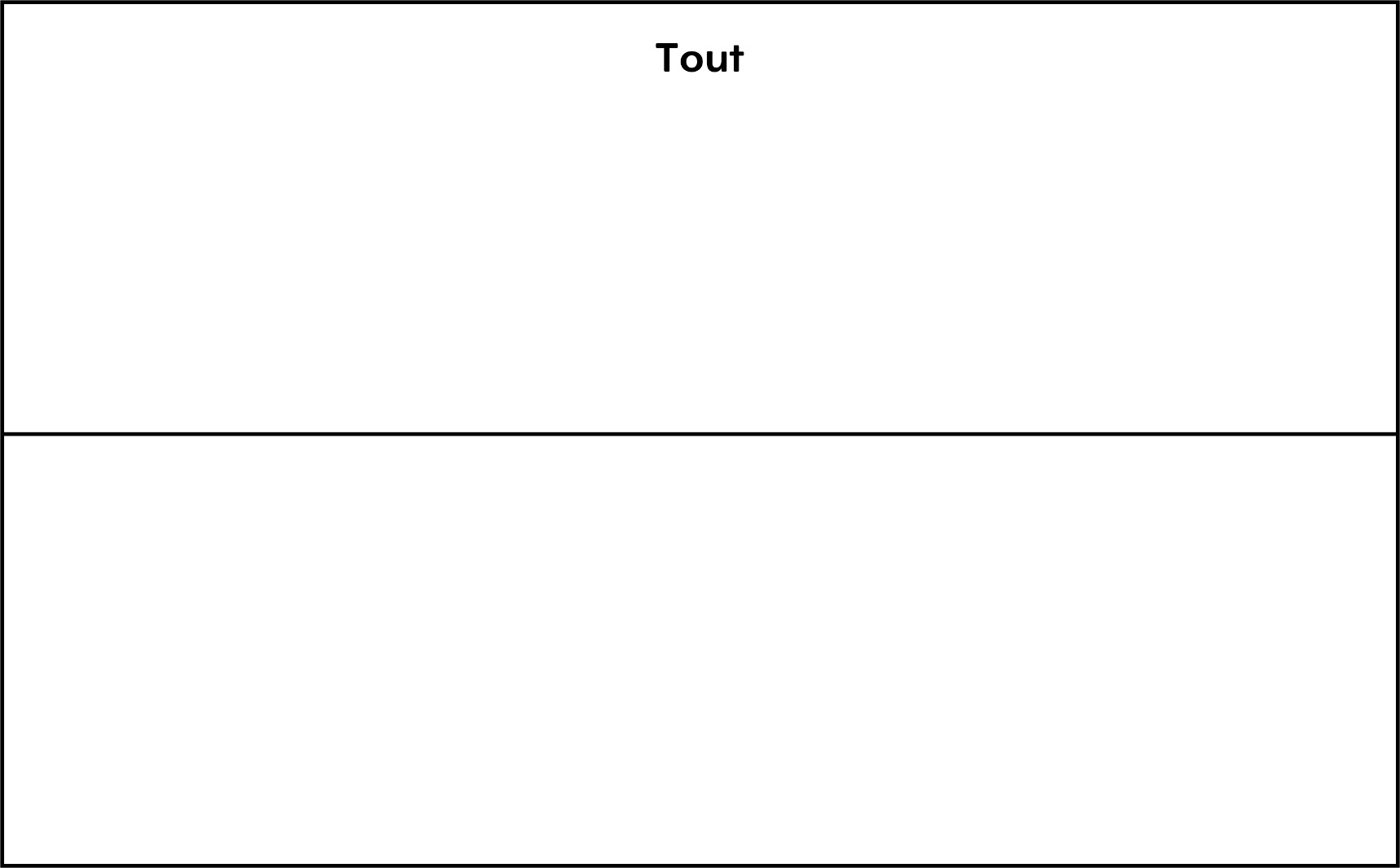 